CONNEXION ET ADMINISTRATION CENTRALISÉES POUR PLUS DE SIMPLICITÉPas de nouveau compte pour GéoSIEEEN ! Il suffira de changer de profil, sans renouveler votre mot de passe.Pour SIT’BAL, Une gestion électronique des documents associés est disponible et accessible en permanence.Si la solution vous intéresse, n’hésitez pas à nous solliciter pour plus de renseignements, un technicien pourra établir, si vous le souhaitez, une proposition chiffrée.CONTACT        Patrick CHABANI                    Kacem TAHER Tél : 06 82 16 19 28                      06 43 38 04 53Mail : patrick.chabani@sieeen.fr          kacem.taher@sieeen.frSig Tél : 03 86 59 76 90 poste 258            Poste 257Mail : sig@sieeen.fr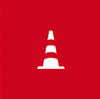 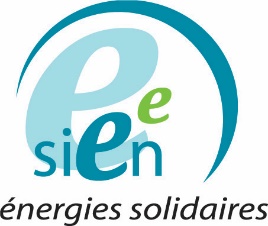 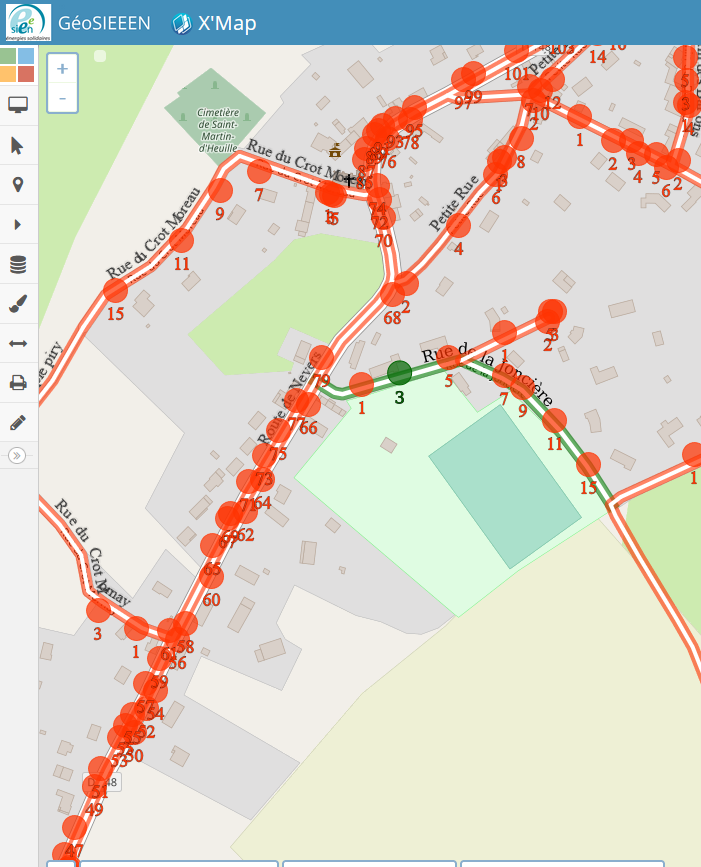 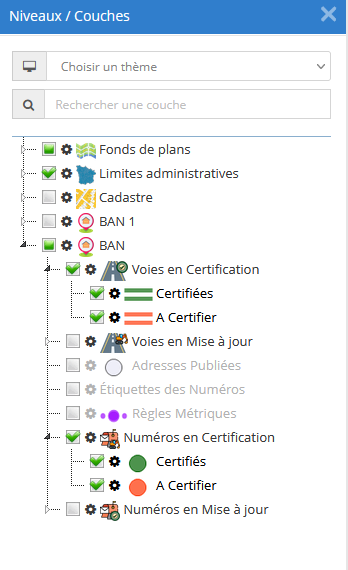 SIT’BAL, UNE APPLICATION SIMPLE, COMPLETE ET ADAPTÉE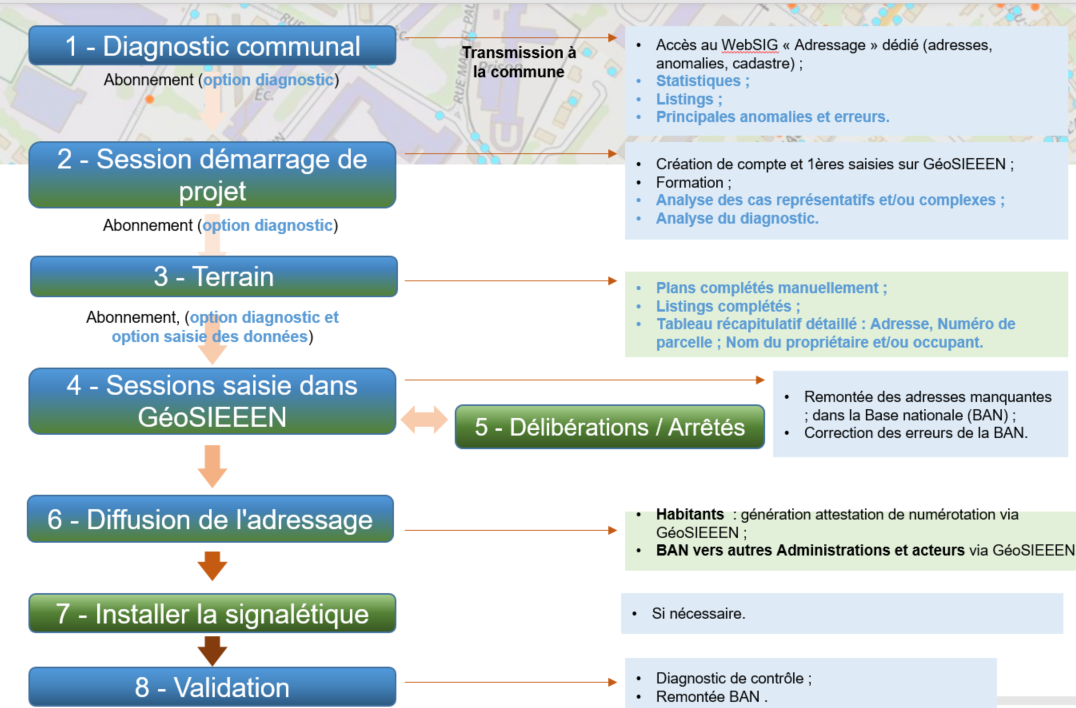 Localisation : Les adresses sont positionnées et liées au plan cadastrales (numéro de parcelle, localisation numéro adresse, ...) ;Normalisation : nom des adresses répondant aux normes (diagnostique, formulation, comparaison avec les communes voisines, ...) ;Mises à jours : maintien à jour dynamique (assistance à la numérotation, remonté hebdomadaire dans la Base Adresse Nationale, …).DES DÉVELOPPEMENTS DÉDIÉS ET ADAPTÉS A LA PROBLÉMATIQUE MÉTIER.Un ensemble d'outils et de fonctions•	Fonction de recherche ;•	Création de requêtes personnalisées et enregistrable ;•	Edition de demande de certification d’adressage, de modification d’adressage ;•	Vérification du respect des règles de nommages ;•	Remonté automatiques des mises à jours.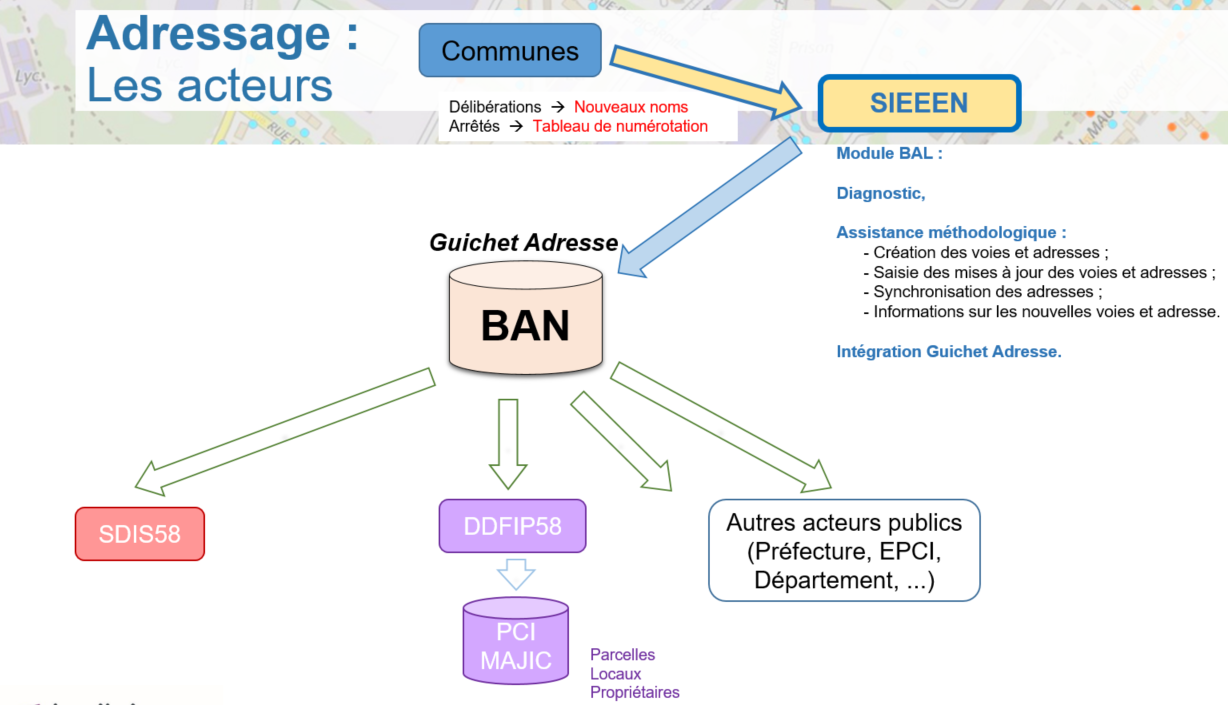 